Assunto: Convocatória para Assembleia Geral Eleitoral da ADARSOL-ASSOCIAÇÃO PARA O DESENVOLVIMENTO DA ACTIVIDADES RELACIONADAS COM A SOLIDARIEDADE
Como até ao momento ainda não se apresentou nenhuma lista candidata aos órgãos sociais da ADARSOL e como é imperativo para o funcionamento de todas as valências e concretização de projectos que garantam o futuro da ADARSOL, venho por este meio iniciar o processo eleitoral de forma publica e solicitar que todos os associados sejam informados destas eleições. Assim, de acordo com o disposto no artigo 30 dos estatutos da ADARSOL, procedo à convocatória de Assembleia Geral da ADARSOL no dia 26 de Julho de 2019, às 18h30 nas instalações da Creche da ADARSOL, na rua de São Verissimo nº 139, Porto, com a seguinte ordem de trabalhos:1. Eleição dos novos órgãos sociais da ADARSOL: Direcção, Mesa de Assembleia e Conselho Fiscal.  2. Dar posse aos novos órgãos eleitos ou deliberar sobre o futuro da ADARSOL conforme os estatutos. 

Se à hora marcada não houver quórum, segundo o disposto no Artigo 31, a Assembleia fica marcada para as 19h00 do mesmo dia no mesmo local.
Porto, 21 de Junho de 2019
O Presidente da Mesa da Assembleia Geral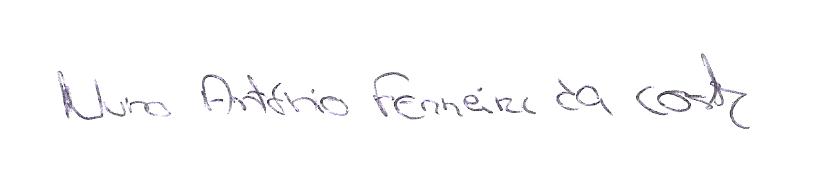     Nuno António Ferreira da Costa 